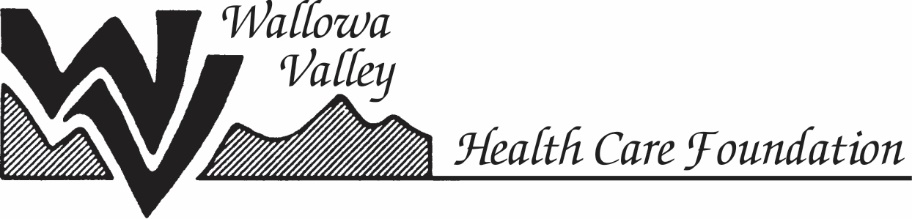 Scholarship Application 2019Must be postmarked or hand delivered by June 1, 2019Please indicate the scholarship you are applying forGwen and Gladys Coffin Memorial Scholarship		Edgar and Frances Boyd Burbridge ScholarshipName:__________________________________________Address:____________________________________________Phone:________________________email:_________________Current employer:______________________________________Position/Title:_________________________________________How long have you held this position, and worked for this employer?____________________________________________
___________________________________________________Please answer the following questions briefly.  Answers may be typed on a separate piece of paper.Briefly describe the education/training you are seeking, where you are planning to receive it, and why you are seeking itBriefly explain how you receiving this education/training will help improve health care services in Wallowa CountyAttach a simple budget, outlining the estimated costs of your program including:Tuition and feesBooks/training materialsTravel expenses associated with the programAny other costs associated with the programPlease refer to the flyer for additional items you need to includefor a complete application. Thank you.